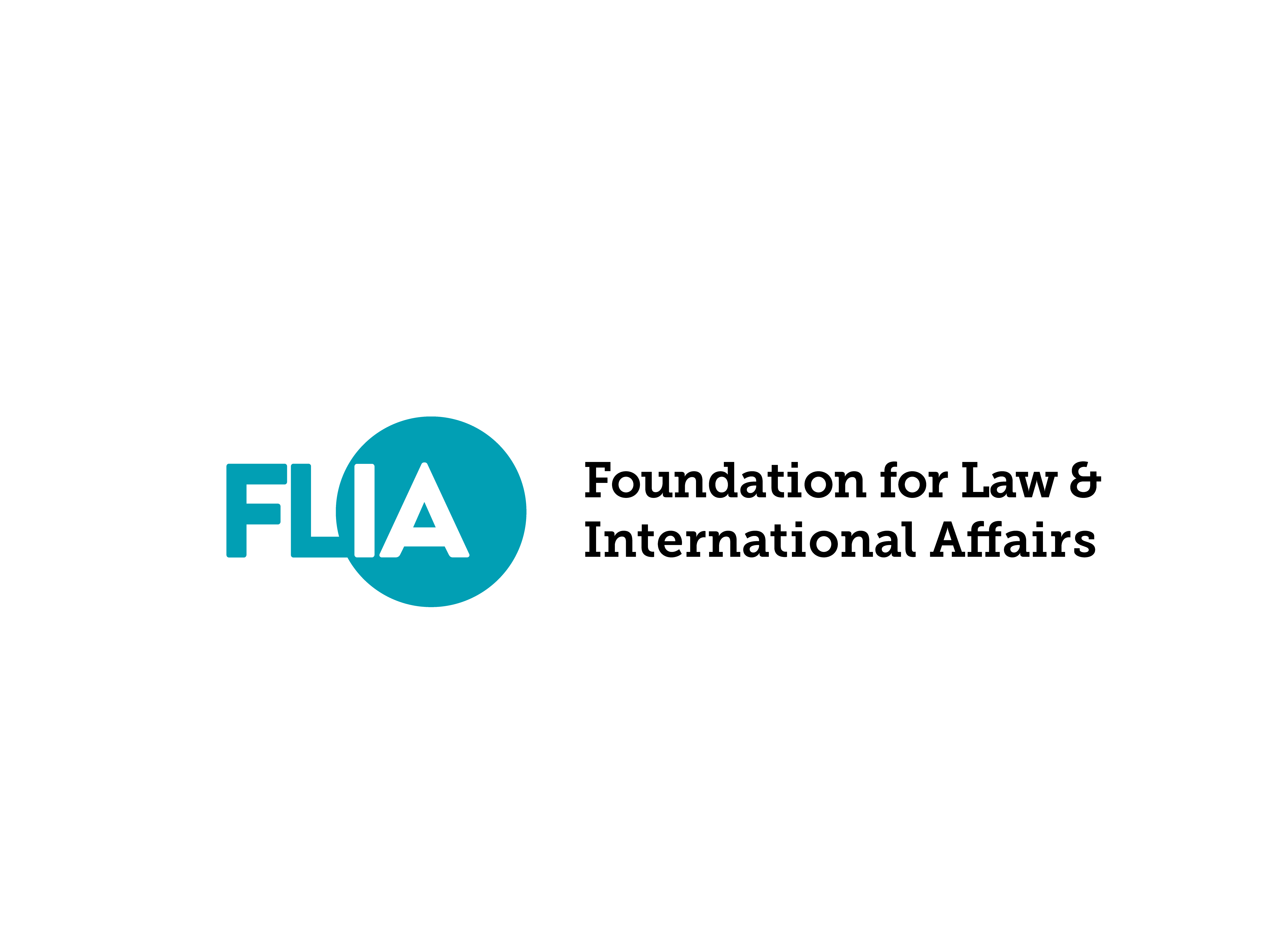 Foundation for Law and International Affairswww.flia.orgPhone: (814) 777-5228E-mail: contact@flia.orgEvents Evaluation FormEvents TimeInputInputOutputEvents TimeTeamFundOutput